УТВЕРЖДЕНОприказом Министерства экономического развития Донецкой Народной Республикиот 13 июля 2016 г.  №  70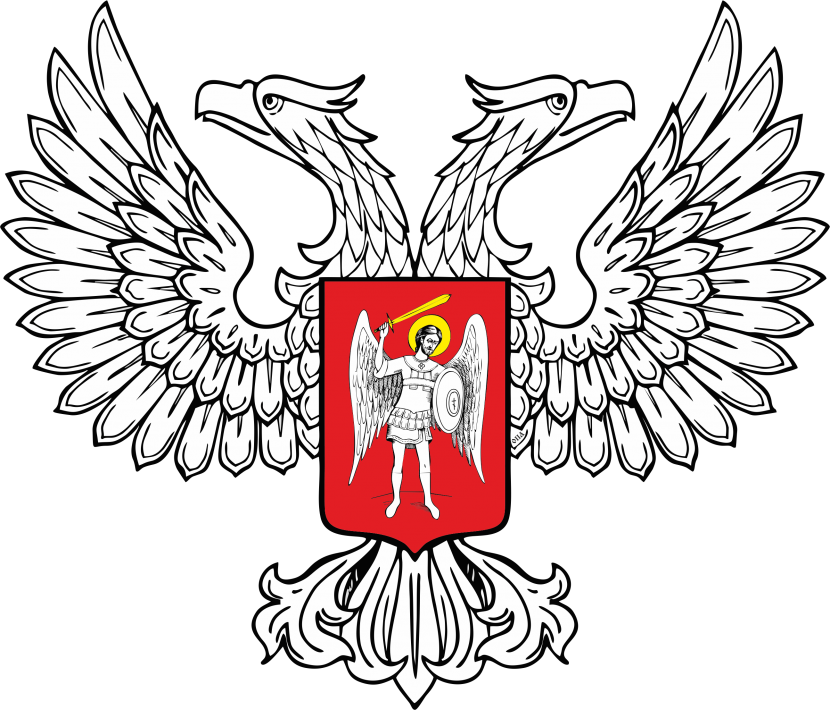 Форма №12УВЕДОМЛЕНИЕоб акцепте предложения конкурсных закупок, ценового предложения (предложения по результатам применения процедуры закупки у одного участника)1. Заказчик:1.1. Наименование.1.2. Идентификационный код по Единому государственному реестру юридических лиц и физических лиц-предпринимателей (идентификационный код по ЕГР).1.3. Местонахождение.1.4. Должностное лицо заказчика, ответственное за проведение закупок (фамилия, имя, отчество, номер телефона и телефакса с указанием кода междугородной телефонной связи, e-mail).1.5. Главный распорядитель средств или орган, к сфере управления которого принадлежит заказчик (полное наименование и идентификационный код по ЕГР).1.6. Счет заказчика, открытый в ЦРБ, на который зачисляются бюджетные средства на осуществление  закупки.2. Информация о предмете закупки.2.1. Наименование и краткое описание предмета закупки или его частей (лотов).2.2. Количество товара, объем выполнения работы или оказания услуги.2.3. Место доставки товара или место выполнения работы или оказания услуги.2.4. Срок поставки товара или завершения работ либо график оказания услуг.3. Процедура закупки.4. Дата обнародования и номер объявления о проведении процедуры закупки, размещенного в официальном печатном издании и на веб-портале. 5. Информация о победителе закупок.5.1. Полное наименование юридического лица или фамилия, имя, отчество физического лица-предпринимателя.5.2. Идентификационный код по ЕГР или для физического лица - предпринимателя – идентификационный  номер налогоплательщика.5.3. Местонахождение победителя процедуры закупки, телефон, телефакс.6. Цена акцептованного предложения конкурсной закупки (ценового предложения, предложения по результатам применения процедуры закупки у одного участника):__________________ (__________________________________________)             (цифрами) 		      	                             (прописью)7. Дата принятия решения об акцепте предложения конкурсной закупки (ценового предложения, предложения по результатам применения процедуры закупки у одного участника).8. Конечный срок заключения договора о закупке. Председатель комитета по конкурсным закупкам  __________________   (Ф И О, подпись)            М.П.    Начальник отдела регулированиятарифов и ценообразования						Л.Н. Возняк